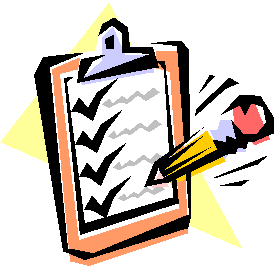 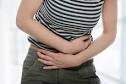 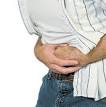  Icône pour télécharger une application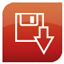 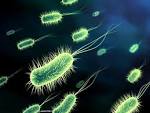 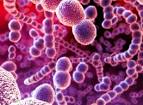 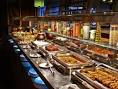 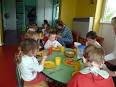 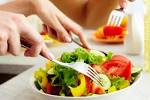 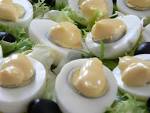 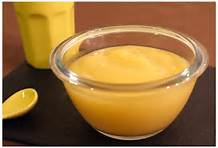 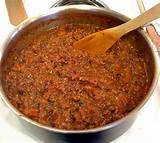 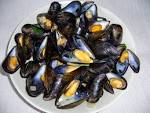 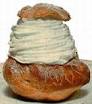 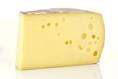 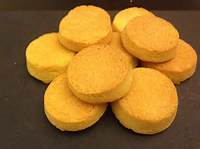 